MARSZAŁEK WOJEWÓDZTWA PODKARPACKIEGO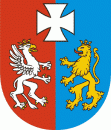 RŚ-VI.7222.30.3.2011.MH						Rzeszów, 2011-05-16DECYZJADziałając na podstawie:art. 155 ustawy z dnia 14 czerwca 1960 r. Kodeks postępowania administracyjnego   (Dz. U. z 2000 r. Nr 98 poz. 1071 ze zm.);art. 378 ust. 2a pkt 1 ustawy z dnia 27 kwietnia 2001 r. Prawo ochrony środowiska (Dz. U. z 2008 r. Nr 25 poz. 150 ze zm.) w związku z § 2 ust.1 pkt 13a rozporządzenia Rady Ministrów z dnia 9 listopada 2010 r. w sprawie przedsięwzięć mogących znacząco oddziaływać na (Dz. U. Nr 213 poz. 1397);po rozpatrzeniu wniosku HSW-Kuźnia Stalowa Wola Sp. z o.o., ul. Kwiatkowskiego 1, 37-450 Stalowa Wola, z dnia 28 marca 2011 r., znak: KSW/1518/2008 w sprawie zmiany decyzji Wojewody Podkarpackiego z dnia 16 lipca 2007 r. znak: ŚR.IV-6618-55/1/06, zmienionej decyzją Marszałka Województwa Podkarpackiego z dnia 6 października 2008 r. znak: RŚ.VI.7660/29-9/08, udzielającej pozwolenia zintegrowanego na prowadzenie instalacji swobodnego kucia odkuwek przy wykorzystaniu młotów o łącznej energii 178,5 KJ i łącznej mocy cieplnej do 69,5 MW,orzekamI.	Zmieniam za zgodą stron decyzję Wojewody Podkarpackiego z dnia 16 lipca 2007 r. znak: ŚR.IV-6618-55/1/06, zmienioną decyzją Marszałka Województwa Podkarpackiego z dnia 6 października 2008 r. znak: RŚ.VI.7660/29-9/08, udzielającą HSW-Kuźnia Stalowa Wola Sp. z o.o., ul. Kwiatkowskiego 1, 37-450 Stalowa Wola (REGON 831378614) pozwolenia zintegrowanego na prowadzenie instalacji swobodnego kucia odkuwek przy wykorzystaniu młotów o łącznej energii 178,5 KJ i łącznej mocy cieplnej do 69,5 MW w następujący sposób:I.1. Tabela 3 otrzymuje brzmienie:TABELA 10I.2. Tabela 10 otrzymuje brzmienie:TABELA10I.3. Tabela 18 otrzymuje brzmienie:TABELA 18I.4. Punkt VI.2.4. otrzymuje brzmienie: „Pomiary emisji zanieczyszczeń do powietrza należy wykonywać dostępnymi metodykami, umożliwiającymi wykonanie oznaczenia powyżej granicy oznaczalności metody”.II. Pozostałe warunki decyzji pozostają bez zmian.UzasadnieniePismem z dnia 28 marca 2011 r., znak: KSW/1518/2008 HSW – Kuźnia Stalowa Wola Sp. z o.o., ul. Kwiatkowskiego 1, 37-450 Stalowa Wola  zwróciła się z wnioskiem o zmianę decyzji Wojewody Podkarpackiego z dnia 16 lipca 2007 r. znak: ŚR.IV-6618-55/1/06 zmienionej decyzją Marszałka Województwa Podkarpackiego z dnia 6 października 2008 r. znak: RŚ.VI.7660/29-9/08, którą udzielono pozwolenia zintegrowanego na prowadzenie instalacji swobodnego kucia odkuwek przy wykorzystaniu młotów o łącznej energii178,5KJ i łącznej mocy cieplnej 69,5 MW.Informacja o przedmiotowym wniosku została umieszczona w publicznie dostępnym wykazie danych o dokumentach zawierających informacje o środowisku i jego ochronie w formularzu A pod numerem 2011/A/0092. Na terenie Spółki eksploatowana jest instalacja kuźni z młotami o energii większej niż 50 kJ na młot i łącznej mocy cieplnej większej niż 20 MW, która na podstawie § 2 ust. 1 pkt 13a rozporządzenia Rady Ministrów w sprawie przedsięwzięć mogących znacząco oddziaływać na środowisko (Dz. U. Nr 213 poz. 1397) zaliczana jest do przedsięwzięć mogących zawsze znacząco oddziaływać na środowisko. Tym samym zgodnie z art. 183 w związku z art. 378 ust. 2a pkt 1 ustawy Prawo ochrony środowiska organem właściwym do zmiany decyzji jest marszałek województwa.Po analizie formalnej złożonych dokumentów, pismem z dnia 5 kwietnia 2011 r. znak: RŚ.VI.7222.30.3.2011.MH zawiadomiono o wszczęciu postępowania administracyjnego w sprawie zmiany pozwolenia zintegrowanego dla w/w instalacji. Wnioskowane przez Spółkę zmiany obowiązującego pozwolenia dotyczą: dostosowania czasu pracy poszczególnych emitorów wskazanego w pozwoleniu zintegrowanym do rzeczywistego czasu pracy w h/rok oraz idącej za tym zmiany określonej w pozwoleniu dopuszczalnej wielkości emisji substancji zanieczyszczających do powietrza,zmiany częstotliwości pomiarów emisji z poszczególnych emitorów z uwzględnieniem faktycznego czasu pracy emitorów.W roku 2006 tj. w momencie opracowywania i składania wniosku o wydanie pozwolenia zintegrowanego ze względu na bardzo dobrą koniunkturę gospodarczą wszystkie urządzenia (piece grzewcze i do obróbki cieplnej) były w pełni wykorzystywane w procesie produkcyjnym. W latach 2007 – 2009 dokonano modernizacji podstawowych pieców służących do nagrzewu wsadu i obróbki cieplnej o nr 55, 56, 86, 10 oraz pieca 100 gdzie zastosowano najnowsze rozwiązania w zakresie efektywności spalania gazu. W związku z pogłębiającą się zapaścią na rynku wyrobów hutniczych produkcję wymagającą zużycia gazu skierowano głównie na piece po modernizacji oraz na piece nr 180, 84, 9, 18B, 177 i 35, które zostały gruntownie wyremontowane. Konsekwencją tych działań jest w poszczególnych wypadkach przekroczenie limitu czasu pracy dla niektórych emitorów lub niewykorzystanie w pełni oraz zupełny brak eksploatacji pozostałych pieców posiadających emitory. W następstwie powyższego zaszła konieczność dostosowania zapisów pozwolenia dotyczących czasu pracy emitorów oraz emisji rocznej z instalacji do stanu istniejącego.W związku z wprowadzonymi zmianami czasu pracy niektórych emitorów zmniejszeniu ulegnie wielkość emisji wszystkich rodzajów substancji zanieczyszczających wprowadzanych do powietrza z instalacji tj.: dwutlenku azotu, dwutlenku siarki, pyłu ogółem, pyłu zawieszonego PM10 oraz tlenku węgla. Całkowita roczna emisja zmniejszy się o 3,77 Mg/rok.Jak wykazała analiza wniosku oraz przedłożonych uzupełnień, wnioskowane przez Spółkę zmiany przedmiotowego pozwolenia nie stanowią istotnej zmiany instalacji w rozumieniu art. 3 pkt 7 ustawy Prawo ochrony środowiska. W związku z powyższym dokonano zmiany decyzji w trybie art. 155 Kpa.Zgodnie z art. 10 § 1 Kodeksu postępowania administracyjnego pismem z dnia 5 maja 2011 r. znak: RŚ.VI.7222.30.3.2011.MH powiadomiono strony postępowania o możliwości zapoznania się z aktami sprawy oraz wniesienia wniosków i zastrzeżeń.Analizując wskazane powyżej okoliczności w szczególności w zakresie zmian w emisji do środowiska oraz spełnienia wymagań wynikających z najlepszych dostępnych technik ustalono, że nie powodują one istotnych zmian w sposobie funkcjonowania instalacji i nie spowodują zwiększenia negatywnego oddziaływania na środowisko, oraz nie zmieniają ustaleń dotyczących spełnienia wymogów określonych w dokumentach referencyjnych. Zachowane są również standardy jakości środowiska.Biorąc pod uwagę powyższe oraz to, że za zmianą przedmiotowej decyzji przemawia słuszny interes strony, a przepisy szczególne nie sprzeciwiają się zmianie orzeczono jak w osnowie. PouczenieOd niniejszej decyzji służy odwołanie do Ministra Środowiska za pośrednictwem Marszałka Województwa Podkarpackiego w terminie 14 dni od dnia otrzymania decyzji. Odwołanie należy składać w dwóch egzemplarzach.Opłata skarbowa w wys. 1005,50 zł. uiszczona w dniu 28 marca 2011 r.na rachunek bankowy Urzędu Miasta RzeszowaNr 83 1240 2092 9141 0062 0000 0423Z up. MARSZAŁKA WOJEWÓDZTWAAndrzej Kuligp.o. DYREKTORA DEPARTAMENTUOCHRONY ŚRODOWISKAOtrzymują:HSW-Kuźnia Stalowa Wola Sp. z o.o.ul. Kwiatkowskiego 1, 37-450 Stalowa Wolaa/aDo wiadomości:Minister Środowiska ul. Wawelska 52/54, 00-922 WarszawaPodkarpacki Wojewódzki Inspektor Ochrony Środowiska, ul. Langiewicza 26, 35-101 RzeszówLp.Rodzaj substancji zanieczyszczającychDopuszczalna wielkość emisji[Mg/rok]1.Dwutlenek azotu23,0782.Dwutlenek siarki4,9383.Pył ogółem5,3744.Pył zawieszony PM105,3285.Tlenek węgla43,987Lp.EmitorŹródłaWysokość emitora[m]Średnica emitora u wylotu[m]Prędkość gazów na wylociez emitora[m/s]Temperatura gazów odlotowych na wylocie emitora[K]Czas pracy emitora[h/rok]Wydział Przeróbki Plastycznej (KMK)Wydział Przeróbki Plastycznej (KMK)Wydział Przeróbki Plastycznej (KMK)Wydział Przeróbki Plastycznej (KMK)Wydział Przeróbki Plastycznej (KMK)Wydział Przeróbki Plastycznej (KMK)Wydział Przeróbki Plastycznej (KMK)Wydział Przeróbki Plastycznej (KMK)1.E-1Piec grzewczy nr 17118,00,90,0(zadaszony)6237002.E-2Piec grzewczy nr 172 18,00,94,462324003.E-3Piec grzewczy nr 18018,00,90,0(zadaszony)62324004.E-4Piec grzewczy nr 8428,01,23,457345005.E-6Piec grzewczy nr 8120,01,21,85737006.E-7Piec grzewczy nr 55i piec grzewczy nr 5620,01,20,0(zadaszony)62370007.E-8Piec grzewczy nr 8620,01,21,962340008.E-9Piec żarzelniczy nr 9020,01,22,762320009.E-10Piec żarzelniczy nr 91i piec żarzelniczy nr 9218,01,20,0(zadaszony)623440010.E-12Piec żarzelniczy nr 8818,01,21,257380010.E-12Piec żarzelniczy nr 8918,01,21,257380010.E-12Piec żarzelniczy nr 9318,01,21,357380010.E-12Piec żarzelniczy nr 88,piec żarzelniczy nr 89i piec żarzelniczy nr 9318,01,23,657380011.E-13Piec żarzelniczy nr 17518,01,20,0(zadaszony)423100012.E-14Piec żarzelniczy nr 17628,01,00,6423100013.E-15Piec żarzelniczy nr 17418,00,90,0(zadaszony)423100014.E-17Piec grzewczy nr 910,50,53,4523400015.E-18Piec grzewczy nr 1010,50,512,1523400016.E-19Piec grzewczy nr 16528,01,20,0(zadaszony)5234400Wydział Obróbki Cieplnej i Mechanicznej (KMW)Wydział Obróbki Cieplnej i Mechanicznej (KMW)Wydział Obróbki Cieplnej i Mechanicznej (KMW)Wydział Obróbki Cieplnej i Mechanicznej (KMW)Wydział Obróbki Cieplnej i Mechanicznej (KMW)Wydział Obróbki Cieplnej i Mechanicznej (KMW)Wydział Obróbki Cieplnej i Mechanicznej (KMW)Wydział Obróbki Cieplnej i Mechanicznej (KMW)17.E-21Piec nr 18A16,01,10,8423470018.E-23Piec nr 18B18,01,13,5423550019.E-24Piec nr 17720,00,81,2423450020.E-25Piec nr 9820,00,82,2623700020.E-25Piec nr 9920,00,82,2623700020.E-25Piec nr 98 i piec nr 9920,00,84,4623700021.E-26Piec nr 3420,00,60,0(zadaszony)473400022.E-27Piec nr 3520,00,60,0(zadaszony)473450023.E-29Piec nr 2120,00,60,0(zadaszony)423100024.E-30Piec nr 9422,01,30,5523100024.E-30Piec nr 9522,01,30,5523100024.E-30Piec nr 94 i piec nr 9522,01,31,9523100025.E-35Ostrzalnia: 2 szlifierki8,00,20,0(zadaszony)293190026.E-36Piec nr 538,00,50,0(zadaszony)473190027.E-37Piec nr 10018,01,12,85235400Lp.EmitorCzęstotliwość pomiarówOznaczane zanieczyszczenia1.E-2, E-3, E-4, E-7, E-8, E-10, E-14, E-17, E-18, E-19 E-23, E-24, E-25,E-26, E-27, E-37co najmniej raz na rokdwutlenek azotu, dwutlenek siarki, pył ogółem, tlenek węgla2.E-35co najmniej raz na dwa latapył ogółem3.E-1, E-6, E-9, E-12, E-13, E-15, E-21, E-29, E-30, E-36co najmniej raz na dwa latadwutlenek azotu, dwutlenek siarki, pył ogółem, tlenek węgla